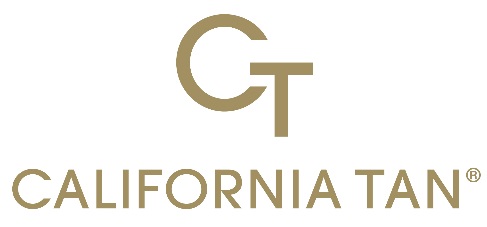 1. De-Fine Technology helps lead to __________pores and ____________ pores so you can repeatedly tan with your lotions while skipping a few exfoliations.2. What type of bronzers does the Define Bronzer Step 2 contain?3. The Palm + Agave Intensifier Step 1 will hydrate and soften skin with ____________________ while _____________________ helps to nourish and energize.4. Cali Collection Tan Extender is the replacement for_______________.5. What ingredients make Cali Optimizer an Optimizer?6.  In the CT ID Optimizer what does the Resync Complex do?7. The CT ID Optimizing Serum contains two incredible skincare ingredients in the form of an oil.  Name them.8. In the ComplexIon Tan Extender what technology is 50 times more effective than Hyaluronic acid?9. The Palm Collection Blend, a one-of-a–kind blend of customized ingredients and natural bronzers, exclusive to Palm + Coconut Natural Bronzer Step 2, does what?10. What two ingredients are featured in the new Premium Emerald Bay Collection?11. True or False: Bronze Voyage features both delayed bronzers and instant bronzers.